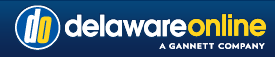 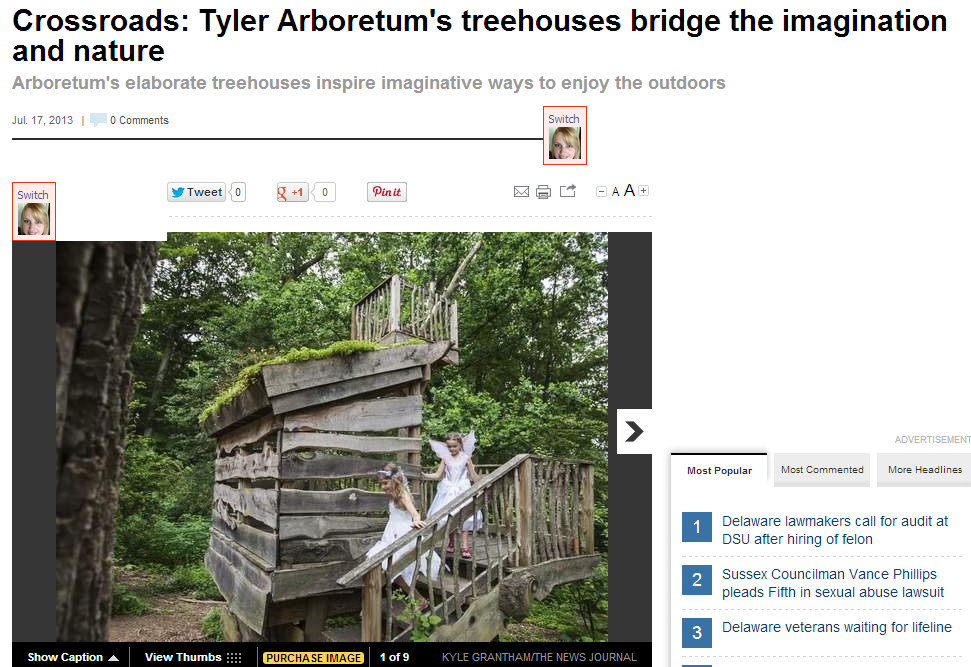 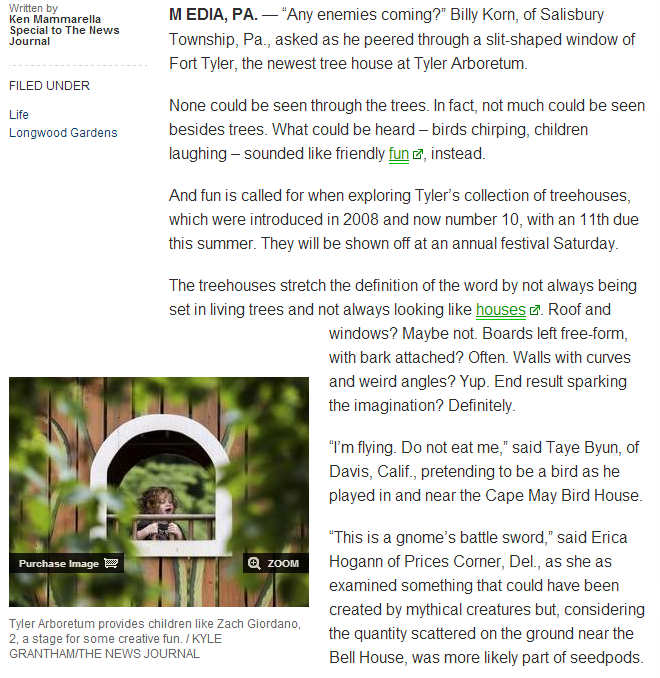 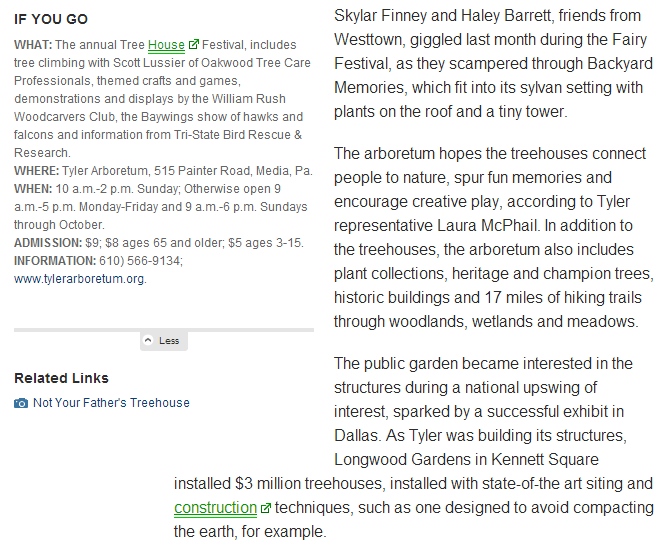 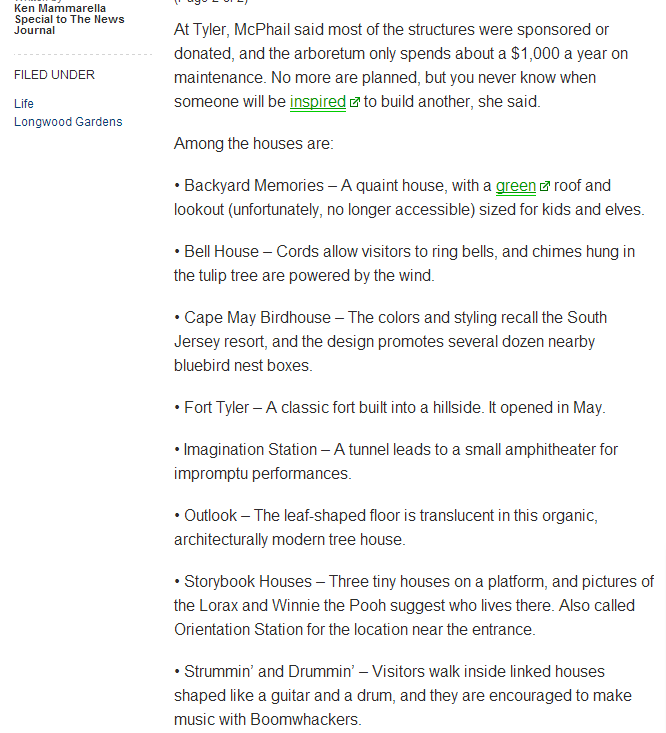 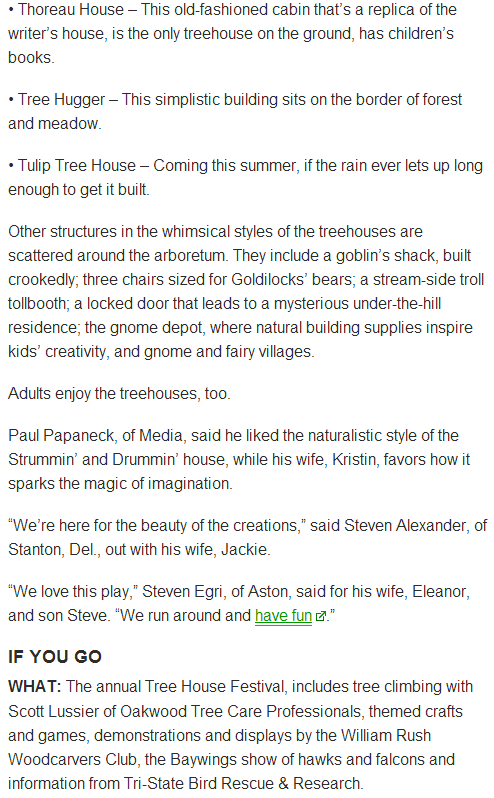 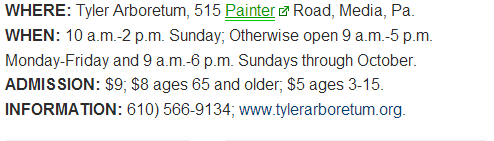 http://www.delawareonline.com/article/20130717/LIFE/307180010/Crossroads-Tyler-Arboretum-s-treehouses-bridge-imagination-nature